Projekt 		[Projekt nr. + projektnavn]Bygherremøde nr. 	[x]Dato/tid		xxxdag den [dd.mm.åååå] uge [xx] Sted		[Hvor mødet afholdtes]Udarbejdet af		[Navn]Bemærkninger til referat fra forrige bygherremøde (AB § 32, stk. 2)Referatet fra sidste bygherremøde blev udsendt den [dd.mm.åååå].På bygherremødet var der følgende/ingen bemærkninger til referatet:Angiv parternes eventuelle bemærkninger til referatet. Det bør også fremgå om bemærkningerne kan accepteres eller ej. Underrådgivere (ABR § 7, stk. 2 og 3)Rådgiveren ønsker at udskifte/antage følgende underrådgivere:[Fagområde], [Virksomhedsnavn] og [CVR. nr.][Fagområde], [Virksomhedsnavn] og [CVR. nr.]Hvis rådgiveren efter igangsætning af opgaven antager eller udskifter en underrådgiver, skal rådgiveren oplyse bygherren om det, inden underrådgivere påbegynder sin opgave, jf. ABR18 § 7, stk. 3. De antagne/udskiftede underrådgivere blev ikke godkendt af Bygherren. Vær opmærksom på udbudsreglerne ved udskiftning af underrådgiver.KvalitetFærdigmelding ved færdiggørelse af hver fase ABR § 11, stk. 5: Rådgiver skal samtidig med færdigmeldingen af hver fase aflevere et opdateret budget for projektet til bygherren. Det opdaterede budget skal vise den forventede pris for projektets realisering på baggrund af den aftalte ydelsesplan og kvalitet og med de ændringer, der måtte være aftalt for projektet. Hvis det opdaterede budget overskrider det senest opdaterede og godkendte budget, finder ABR § 46, stk. 1, om omprojektering tilsvarende anvendelse. Hvis rådgiveren undervejs i en fase bliver opmærksom på væsentlige overskridelser af det senest opdaterede budget eller risiko herfor, skal rådgiver straks meddele bygherren dette, og bygherren skal da give anvisning om, hvorledes der skal forholdes.Bygherre er ikke enig i, at fasen er leveret og kan derfor ikke godkende den leverede [indsæt navn på fase], den opdaterede tidsplan og det opdaterede budget som grundlag for rådgivers videre arbejde. (Manglerne fremgår nedenfor i pkt. 3.2.1). Såfremt vi ikke kan godkende den leverede fase grundet væsentlige mangler, skal vi som bygherre nedenfor angive og begrunde eventuelle mangler ved den leverede fase, den opdaterede tidsplan eller det opdaterede budget samt eventuelle forbehold for godkendelsen i dette referat. Hvis manglerne ikke er væsentlige, kan bygherren ikke afvise at godkende fasen. Bygherren skal i stedet meddele, at godkendelsen sker med forbehold for, at manglerne udbedres.ManglerRådgiveren har pligt og ret til at afhjælpe mangler, der påvises ved leveringen af de enkelte faser, jf. ABR18 § 43.Alternativ: Manglerne skal afhjælpes inden den angivne frist. Rådgiveren skal give bygherren skriftlig meddelelse, når manglerne er afhjulpet. Jf. ABR18 §43, stk. 3: Hvis bygherren efter udløbet af fristen eller efter at rådgiveren har meddelt, at afhjælpning har fundet sted – finder, at manglerne ikke er afhjulpet, skal bygherren inden 10 arbejdsdage skriftligt meddele rådgiveren, hvilke mangler der stadig påberåbes. Bygherren kan undlade denne varsling, hvis afhjælpningen er påkrævet under udførelsen. Alternativ: Bygherre gør opmærksom på, at fristen for afhjælpning af manglerne ikke er overholdt og at manglerne i sin helhed stadig påberåbes.Såfremt rådgiver efter ovenstående varsling stadig ikke afhjælper manglerne har vi som bygherren herefter ret til, jf. ABR18 § 43, stk.4, at lade de påberåbte mangler udbedre for rådgiverens regning (udbedringsgodtgørelse) eller til afslag i honoraret. Tidsmæssige forhold Fremdrift Ydelsesplan af dd.mm.åååå er gældende. Rådgiver orienterede om at den estimerede fremdrift opgjort i % er [indsæt].Sammenhold fremdriftsrapport med ydelsesplanen og vurder om der skal igangsættes tiltag for at indhente en eventuel forsinkelse. Hvis der er udsigt til at en bodsbelagt tidsfrist overskrides skal der varsles bod.Alternativ: Fremdriften stemmer overens med ydelsesplanen. Bygherre gjorde opmærksom på, at fremdriften ikke følger ydelsesplanen og at Bygherre forventer, at Rådgiver igangsætter tiltag for at indhente forsinkelsen. Bygherre varsler i den forbindelse bod jf. Rådgiveraftalens pkt. XX.Krav om tidsfristforlængelse Nedenfor er registreret eventuelle krav om ændring i aftalen med hensyn til tid samt om disse er godkendt, afvist eller pågår (Status). De angivne frister henviser til fristerne i tidsplanen, jf. pkt. 3.4 nedenfor. Rådgiverens ret til tidsfristforlængelse fremgår af ABR18 § 38. Slå derfor op i denne når det skal vurderes om rådgiver har ret til den krævede tidsfristforlængelse. Alternativ: Bygherre gør opmærksom på, at rådgiver skal søge forsinkelsen undgået eller begrænset, jf. ABR18 § 38, stk. 2.Hvis bygherre har krav om tidsfristforlængelse skal det anføres her. Se ABR § 40.Ydelses- og tidsplaner (ABR § 13)Overholdelsen af ydelses- og tidsplaner skal løbende vurderes. Hvis det forventes, at planerne ikke vil blive overholdt, skal de opdateres med angivelse af, i hvilket omfang der kræves eller accepteres fristforlængelse, og om forsinkelsen angår en dagbodsbelagt frist. I skemaet nedenfor angives fristerne/udvalgte frister i den aftalte hovedtidsplan samt evt. godkendt tidsfristforlængelse (Aktuelle frist).Ydelsesplanen skal opdateres så den stemmer overens med de aktuelle frister nedenfor. Anvisning om opgavens udførelse og ændringer af opgavenI ABR § 17 fremgår det, at vi som bygherre kan give anvisninger om udførelsen af opgaven. Rådgiveren er dog forpligtet til snarest muligt, at meddele bygherren, hvis dette indeholder en ændring ift. det aftalte i Rådgiveraftalen og ATR-skemaerne/ydelsesbeskrivelsen.Alternativ: Bygherre gav følgende anvisning [beskriv anvisningen]. Rådgiveren fandt at bygherrens anvisninger om opgavens udførelse efter Ydelsesbeskrivelsen pkt. / ATR-skema  nr. X indeholder en ændring i opgaven. Ændringens påvirkning på honorar og tid er følgende: [Beskriv hvilken merbetaling, besparelse, tidsforlængelse/besparelse ændringen medfører]. Bygherre er enig/ikke enig i at dette er en ændring/konsekvenserne for tid/økonomi. Opdater såvel skemaet i pkt. 4.3, samt fristerne i ydelses- og tidsplanen i pkt. 3.3.Ændring af opgavenVi kan som bygherre ligeledes forlange konkrete ændringer i projektgrundlaget for opgaven, når ændringen har en naturlig sammenhæng med de allerede aftalte ydelser. Ønskes en ændring skal denne fremsættes skriftligt eller på nærværende bygherremøde og skal beskrives nærmere nedenfor. Hvis bygherre er kommet med en anvisning til rådgiver som rådgiver anser for en ændring skal bygherre også registrere dette   Det er et krav at vi som bygherre løbende skal registrere følgende:Bygherrens forlangte ændringer efter § 18, stk. 1 og stk. 3Parternes krav ift. pris, tid og sikkerhed efter § 20, stk. 1Parternes anmodninger og meddelelser om stillingtagen til bestemte arbejder efter § 20, stk. 2Rådgivers meddelelse om, at bygherrens anvisning indeholder en ændring efter § 17, stk. 3Rådgivers meddelelser om, at arbejdet ikke kan udføres i overensstemmelse med aftalen efter § 21, stk. 1 Rådgivers meddelelse om hindringer og foranstaltninger efter § 21, stk. 2. Alternativ: Bygherren ønsker ændring af [beskriv ændringen]. Ændringens påvirkning på honorar og tid er følgende: [Beskriv hvilken merbetaling, besparelse, tidsforlængelse/besparelse ændringen medfører]. Opdater såvel skemaet i pkt. 4.2, samt fristerne i ydelses- og tidsplanen i pkt. 4.3.Parterne gennemgik oversigten over parternes stillingtagen til ændringer og krav i bilag X og er enige om at denne er opdateret. BetalingBygherre og rådgiver gennemgik den fremsendte opgørelse/faktura. Bygherre havde følgende bemærkninger [indsæt eventuelle bemærkninger til fakturaen. Er der noget, som vi mener rådgiver ikke har udført og derfor ikke vil honorarer eller er der enighed omkring indholdet].ellerParterne er uenige omkring opgørelsens/fakturaens indhold, jf. ovenstående, hvorfor bygherre kun betaler den del af beløbet [indsæt beløb]., som der er enighed omkring. Rådgiver skal fremsende en kreditnota på det resterende beløb. MødedeltagereInitialerStillingOrganisation[Navn]Projektleder[Navn]Projekteringsleder#ManglerFristTidsfristforlængelseTidsfristforlængelseTidsfristforlængelseTidsfristforlængelseVarslet tidsfristforlængelseRådgiverens begrundelseVarslet ændring af Hovedtidsplanens fristerStatusKrav af [dd.mm.åååå](angiv årsag)(angiv frist/frister i tidsplan der kræves forlænget samt antal dage)(angiv om kravet er helt eller delvist godkendt, afvist eller pågår)Krav af [dd.mm.åååå](angiv årsag)Krav af [dd.mm.åååå](angiv årsag)Krav af [dd.mm.åååå](angiv årsag)FristOprindelig fristAktuelle frist BodsbelagtKontraktindgåelse[dd.mm.åååå][dd.mm.åååå]IdéoplægFra [dd.mm.åååå] til [dd.mm.åååå]Fra [dd.mm.åååå] til [dd.mm.åååå]Forundersøgelse/analyseFra [dd.mm.åååå] til [dd.mm.åååå]Fra [dd.mm.åååå] til [dd.mm.åååå]Dispositionsforslag[dd.mm.åååå][dd.mm.åååå]ProjektforslagFra [dd.mm.åååå] til [dd.mm.åååå]Fra [dd.mm.åååå] til [dd.mm.åååå]Hovedprojekt Fra [dd.mm.åååå] til [dd.mm.åååå]Fra [dd.mm.åååå] til [dd.mm.åååå](ja/nej)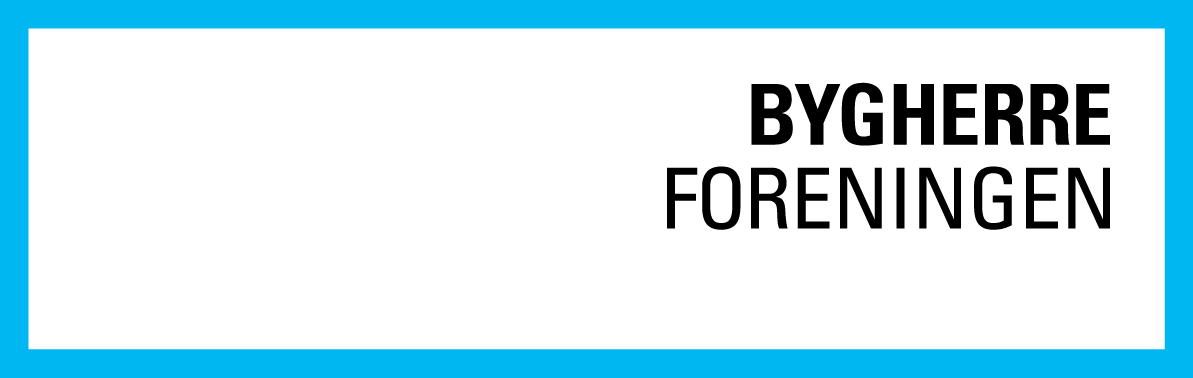 